通过原产地名称保护及国际注册里斯本协定新文本外交会议2015年5月11日至21日，日内瓦经修订的议程草案秘书处编拟1.	由世界知识产权组织总干事宣布会议开幕2.	审议并通过《议事规则》3.	选举会议主席4.	审议并通过议程5.	选举会议副主席6.	选举资格证书委员会成员7.	选举起草委员会成员8.	选举资格证书委员会、各主要委员会和起草委员会的主席团成员9.	接纳观察员10.	由代表团和观察员代表作开幕发言11.	审议资格证书委员会第一次报告12.	审议各主要委员会提出的案文13.	审议资格证书委员会第二次报告14.	通过条约和实施细则15.	通过任何建议、决议、议定声明或最后文件16.	由代表团和观察员代表作闭幕发言17.	由主席宣布会议闭幕[文件完]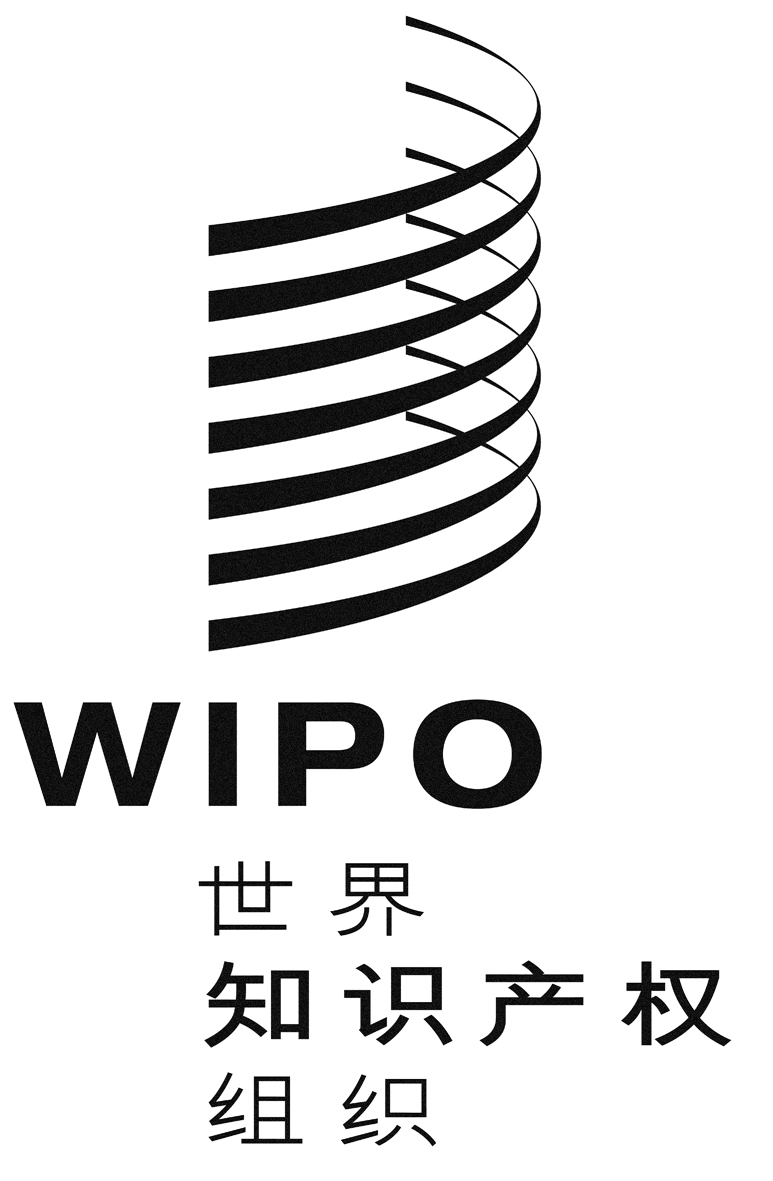 CLI/DC/1 prov.2LI/DC/1 prov.2LI/DC/1 prov.2原 文：英文原 文：英文原 文：英文日 期：2015年5月8日  日 期：2015年5月8日  日 期：2015年5月8日  